Endocrine and reproduction peer teaching notesPREGNANCY AND MENSTRUAL CYCLEHormonal changes - the different hormones produced during pregnancy and their actionsADD GRAPH OF HORMONE CHANGESOestrogen - produced throughout pregnancy, regulates levels of progesterone, prepares the uterus for baby (stimulates growth of uterine mass), prepares the breasts for lactation, induces synthesis of receptors for oxytocin, first 2 months = supplied by corpus luteum, then by placenta.Progesterone - prevents miscarriage builds up endometrium for support of placenta, inhibits uterine contractility – so fetus is not expelled prematurely. Increases throughout pregnancy. First 2 months = supplied by the corpus luteum.hCG - stimulates Oestrogen / progesterone production by ovary, pregnancy test hormone – diminishes once the placenta is mature enough to take over oestrogen / progesterone production.Prolactin - produced by the anterior pituitary gland, increases cells that produce milk, prevent ovulation (unreliably), after birth, oestrogen and progesterone levels decrease, allowing prolactin to stimulate milk production (also controlled by suckling)Relaxin - high in early pregnancy, produced by ovary and placenta, helps limit uterine activity, softens cervix & involved in cervical ripening for delivery.Oxytocin - triggers ‘caring’ reproductive behaviour, responsible for uterine contractions during pregnancy and labour (drug used to induce labour).Prostaglandins - PGF2a = main one (PGE2 10x more powerful). Tissue hormones – role in initiation of labour; synthetic prostaglandins used to induce labour.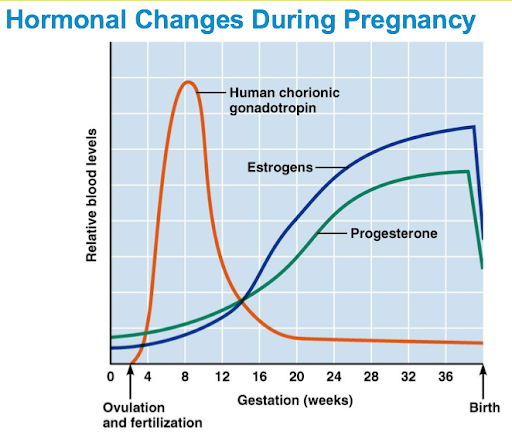 Maternal adaptations - cardiovascular, veins, skinCVS:Increased CODecreased systemic BPDecreased total peripheral resistanceIncreased uterine blood flowIncreased blood volumeIncreased plasma and blood cell massVaricose veinsResp Increased alveolar ventilationGI Increased acid refluxGastroparesis (delayed emptying)Skin changes:Linea nigraStriae gravidarumDarkened areolaBiochemical changesWeight gain – maternal and fetoplacental. Obese women don’t put much weight on as have fat storesIncreased protein and lipid synthesisInsulin resistanceInitiation of labour - hormonal involvement Layers of the uterus and cervical ripeningLabour (aka parturition) has 3 stages – occurs 40 weeks after the 1st day of the last menstrual cycle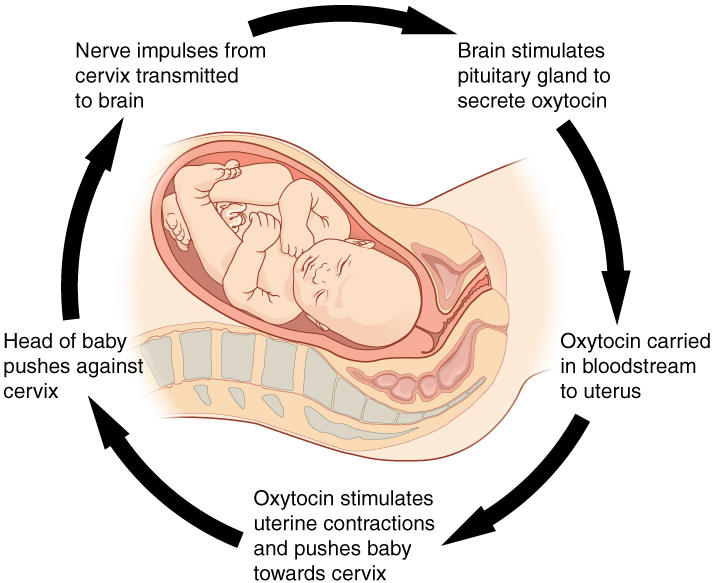 Need cervical ripening (softening of cervix) for labour to commence – allows dilationOccurs in response to oestrogen, relaxin and prostaglandins breaking down cervical connective tissueRelative decrease in progesterone in relation to oestrogen increases the excitability of the uterine musculature as well as mechanical stretching of the uterus as the fetus grows. This increases contractilityOxytocin – initiates uterine contractions. After 36 weeks there is an increase in oxytocin receptors so the uterus begins to respond to the pulsatile release of oxytocin from the posterior pituitary gland. Contractions cause positive feedback releasing more oxytoin and stronger contactions – Ferguson reflex Stages of labour:First stage – from beginning of labour until the cervix is fully dilated (10cm):Latent phase – slow cervical dilation over several hours until cervix is 4cmActive phase – faster dilation, until 10cm. Second stage – from full dilation until baby is delivered Third stage – after delivery, until the placenta has been delivered Layers of the uterus:Perimetrium – outermost serous layer (visceral peritoneum)Myometrium – middle layer, interlacing layers of smooth muscleEndometrium – mucosal lining of uterine cavity, changes thickness during menstrual cycleThe placenta - hormones, function, structure and developmentTakes over from endometrial cells (provide first few weeks of nutrition). Provides nutrition, gas exchange, water removal, endocrine and immune supportDevelopment - blastocyst implants on the endometrium, the outermost layer, called the syncytiotrophoblast, grows into the endometrium. It forms finger-like projections called chorionic villi. The chorionic villi contain fetal blood vessels. The chorionic villi nearest the connecting stalk of the developing embryo are the most vascular and contain mesoderm. This area is called the chorion frondosum. The cells in the chorion frondosum proliferate and become the placenta. The connecting stalk becomes the umbilical cord. Placental development is usually complete by 10 weeks gestation.Hormones:hCG – supports corpus luteum hcS (somatotropin) – stimulates mammary developmentprogesterone and oestrogen – supports maternal endometriumrelaxinFollicular development (granulosa cells surround oocyte, forming the follicle)Primordial follicle → small primary follicle → secondary (preantral) follicle → pre-ovulatory (antral) then ovulation → luteinization → corpus luteum → luteolysis/regression of folliclePrimary follicles developing into secondary is always happening The menstrual cycle - follicular phase, ovulation and luteal phaseHas two phases:Follicular phase (start of menstruation to ovulation – 14 days)When follicles reach the secondary follicle stage, they develop receptors for FSH. To develop after the secondary follicle stage, they require stimulation from FSHAs the follicles grow, the granulosa cells secrete increasing amount of oestrogen which has a negative feedback on the pituitary gland, decreasing LH and FSH. Increasing oestrogen also makes the cervical mucus more permeable, allowing sperm to penetrate the cervix around the time of ovulation One follicle develops further than the others, becoming the dominant follicleLH spikes just before ovulation, causing the dominant follicle to release an ovum from the ovaryOvulation happens 14 days before the end of the cycle Luteal phase (from ovulation to the start of menstruation – 14 days)Follicle which release the ovum then collapses and becomes the corpus luteum The corpus luteum secretes high levels of progesterone to maintain the endometrial lining and thicken the cervical mucus Corpus luteum also secretes a small amount of oestrogenAt fertilisation, the syncytiotrophoblast of the embryo secrete HCG which maintains the corpus luteum If no fertilisation, the corpus luteum degenerates causing a fall in oestrogen and progesteroneThis causes the endometrium to break down and menstruation occursThe stromal cells of endometrium release prostaglandins which encourage the breakdown of the endometriumMenstruation starts on day 1 of the menstrual cycle Negative feedback from oestrogen and progesterone on the hypothalamus and pituitary gland ceases, allowing LH and FSH levels to rise so the cycle restarts Hormonal levels during the menstrual cycle (and identification from graph)See above 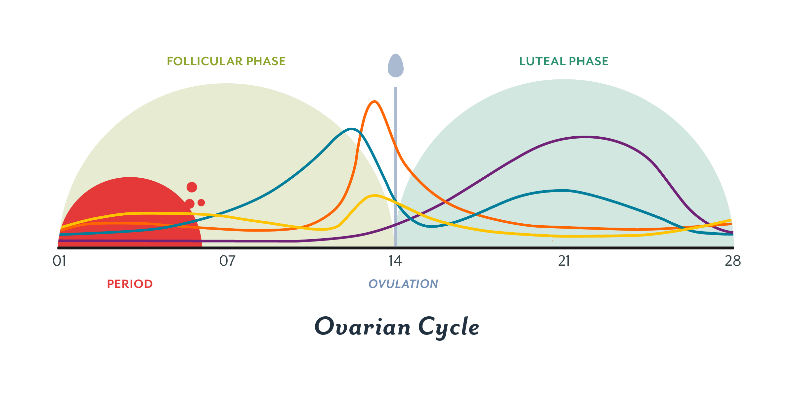 Fertilisation and implantationFertilisation:Around ovulation the primary oocyte undergoes meiosis leaving a haploid cell. The other 23 chromosomes become a polar bodyFertilisation occurs at ampulla of fallopian tubeSperm attempt to penetrate the corona radiata and zona pellucida to fertilise the egg, usually only one sperm will get through before the layers shut the other sperm outWhen a sperm enters, the 23 chromosomes of the egg multiply into 2 sets. One set combines with the 23 chromosomes from the sperm and the other 23 create the second polar bodyImplantationThe fertilised cell is called a zygoteThe zygote divides rapidly to form the morula. During this process the mass of cells travels along the fallopian tube towards the uterusWhile travelling, it becomes a blastocyst and loses the outer two layers. When the blastocyst enters the uterus (8-10 days after ovulation), it contains 100-150 cellsThe cells of the trophoblast adhere to the stroma of the endometrium The syncytiotrophoblast forms projections into the stoma When implantation occurs, the syncytiotrophoblast starts to produce HCGHCG helps maintain the corpus luteum in the ovary so it continues to produce progesterone and oestrogen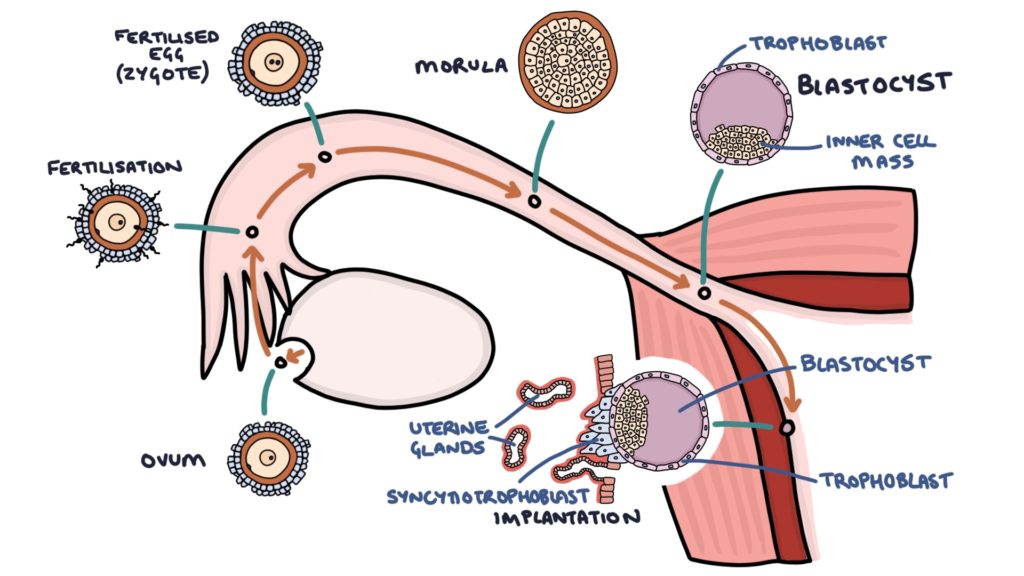 EMBRYOLOGYMesonephric = Wolffian ductsParamesonephric = Mullerian Genital development - the indifferent stageCant distinguish between male and femaleBegin as genital ridges (pair of longitudinal ridges from the intermediate mesoderm and overling epithelium). Initially don’t contain any germ cells.Primordial germ cell migrationIn 4th week, germ cells migrate from endoderm lining of yolk sac to genital ridge via dorsal mesentery of hindgut. Reach genital ridge in week 6At same time, epithelium of genital ridge proliferates and penetrates intermediate mesoderm to form primitive sex cordIndifferent gonad forms – develops into ovaries or testesDevelopment of the testesMale embryo contains XY chromosomes Y chromosome contains SRY gene which stimulates the development of the primitive sex cords to form testis cords Tunica albuginea (fibrous connective tissue layer) forms around the cordsA portion of the testis cords breaks off to form the future rete testis Remaining cords contain two types of cell:Germ cellsSertoli cells (derived from surface epithelium of the gland)Between the testis cords are the leydig cells (derived from intermediate mesoderm). In 8th week, they begin to produce testosterone which drives differentiation of the external genitalia Development of external genitaliaBegins in 3rd week Mesenchymal cells from primitive streak migrate to the cloacal membrane forming a pair of cloacal foldsCranially the folds fuse to form the genital tubercle Caudally they divide into the urethral folds (anterior) and the anal folds (posterior)Genital swellings develop either side of the urethral folds Male:Driven by androgens from the testes (dihydrotestosterone, DHT)Rapud elongation of genital tubercle becoming the phallusUrethral folds pulled to form urethral groove which extends along the caudal aspect of the phallus. Folds close by 4th month forming the penile urethra Genital swellings become the scrotal swellings, moving causally tp eventually form the scrotum Female:Oestrogens responsible for external genitalia development Genital tubercle elongates slightly to form the clitoris Urethral folds and genital swelligns don’t fuse – form labia minora and majora respectivelyUrogenital groove remains open – forms vestibule where urethra and vagina openUterine development from the Mullerian duct and formation of the vaginaNo leydig cells in females to produce testosterone so mesonephric ducts degenerate leaving behind Gartner’s ductAbsence of anti-Mullarian hormone allows for development of paramesonephric (Mullarian) ducts which initially have three parts:Cranial – becomes fallopian tubeHorizontal – becomes fallopian tubeCaudal – fuses to form uterus, cervix and upper 1/3 of vaginaLower 2/3 of vagina formed by sinovaginal bulbs (derived from pelvic part of urogenital sinus)Development of the bladder and urethraUrinary system develops ahead of the reproductive system Bladder and urethra ultimately derived from the cloaca (hindgut structure)In the 4th-7th week of development the cloaca is divided into two parts by the uro-rectal septum:Urogenital sinus (anterior) divided into 3 parts:Upper part forms bladderPelvic part forms urethra and sme of the reproductive tract in females, the prostatic and membranous urethra in malesPhallic/caudal part forms part of the female reproductive tract amd the spongy urethra in malesAnal canal (posterior)Urinary bladder initially drained by the allantois – obliterated and becomes a fibrous cord (urachus) during fetal development As bladder develops form the urogenital sinus it absorbs the caudal part of the mesonephric ducts becoming the trigone of the bladderThe ureters (form as outgrowths of the mesonephric ducts) enter the bladder at the base of the trigoneFinal structure varies between sexes:Males:As kidneys ascend into abdo, ureteric openings move cranially and mesonephric ducts move caudally and closer together entering the prostatic urethra to become the ejaculatory ductsPre-prostatic, prostatic and membranous urethra is formed from the pelvic part of the urogenital sinus. Spongy urethra is formed from the phallic part of the urogenital sinus Female:As kidneys ascend, ureteric openings move cranially . Mesonephric ducts degenerate due to lack of testosteroneUrethra formed from pelvic part of the urogenital sinus REPRODUCTION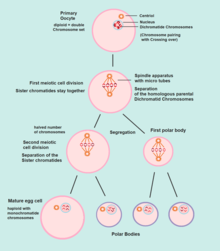 Spermatogenesis and oogenesis Meiosis (I and II)OogenesisOogonia Mitotic division starts before 12 weeks Producing primary oocytes which begin meiosis Meiotic arrest – metaphase 1 until puberty Primary oocytes go through remainder of meiosis I to make secondary and polar body Secondary oocytes go through meiosis 2 producing 1 ovum and 1 polar body 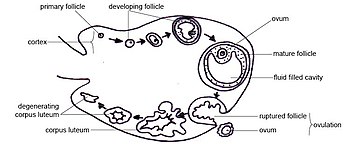 Large ovum as it takes everything needed for production of foetus mitochondria Group of oogonia in ovariesSome die and become theca cells and granulosa cellsGranulosa cells form follicle around ovum 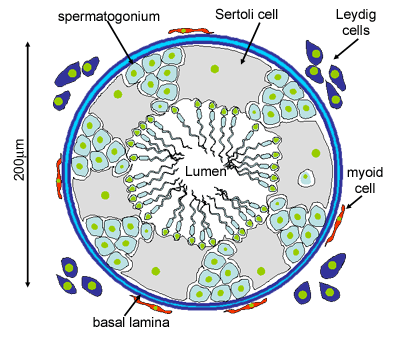 Theca cells inside the follicle and provide nutrition to maturing ovumOnce ovum is mature follicle opens and ovulation happensFollicle the degrades forming corpus luteum Corpus luteum responsible for making oestrogen and inhibiting GnRH and therefore LH and FSH Eventually degradesSpermatogenesis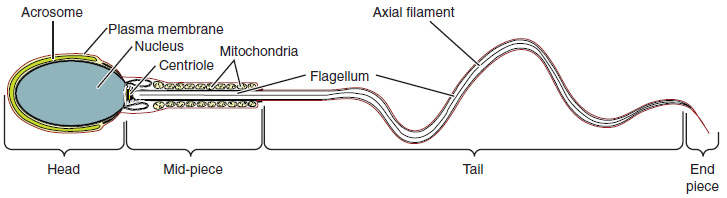 200 million a dayOccurs in the seminiferous tubules in testes To keep this separate from the systemic circulation a blood  testes barrier is formedBlood testis barrier is formed by Sertoli cells and the tight junction between them Substances in blood don’t affect sperm protection from immune system – genetically different so would get attackedSpermatogonia are the initial pool of the diploid cells Type A – replenish pool of spermatogonia Type B – form mature sperm Type B spermatagonia repliocate by mitosis to form identical diploid cells linked by cytoplasm bridges these are primary spermatocytes Primary spermatocytes undergo meiosis Meiosis I produces secondary spermatocytesMeiosis II produces spermatids Bridges break and spermatids released into lumen of seminiferous tubule – spermiationSpermatids undergo spermeogenesis Cells travel to rete testis – concentrates the sperm (removes excess water)Move to epididymis where they are stored and have final maturationChanges at pubertycontrolled by the hormones of the Hypothalamic-Pituitary-Gonadal (HPG) axis.Hypothalamus releases Gonadotropin Releasing Hormone (GnRH) (pulsatile manner   stimulates the release of Follicle Stimulating Hormone (FSH) and Luteinizing Hormone (LH) from the anterior pituitary gland.Male – LH + Leydig cells (testosterone) FSH and Sertoli cells (spermatogenesis)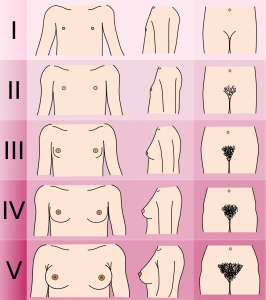 Female – LH theca cells (progesterone) FSH and granulosa cells (oestrogen synthesis and oogenesis) Increased GnRH release causes pubertyFemale9-10 Brest formation1.5-3 years later first period (12.8 years on Caucasian girls) Meiotic arrest stops Measured on tanner staging systemRestarting of oogenesisMales11.6 years Increase in testicular sizeIncrease in LH increases testosterone FSH stimulates spermatogenesis – increased spermatogenic tissue causes increased size of testesApprox. year later can ejaculate and theoretically procreate (average fertility reached year after first ejaculation) 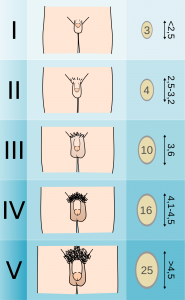 Tanner stagingPubic hair (secondary sexual characteristic mediated by testosterone both male and female)Initially in pubic region 2 years after start on arms legs armpits chest and faceGrowth spurt 8.3cm/year female 9.5cm/year maleMales produce Adam’s apple – larynx and vocal cords enlarge Precocious puberty – early onset – increased levels of hormones Delayed or absent – Turner’s, Klinefelter, insensitive to androgens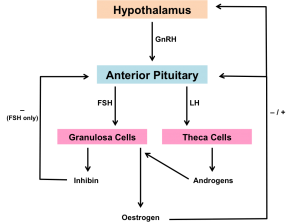 Physiological changes at menopauseCommences at 45 finishes at 51 (UK advert)Defined as Amenorrhoea for 12 months Hormonal changes Characterised by the reduction of circulating oestrogenResults from reduced sensitivity of the ovaries to FSH and LHReduced Binding sites due to decreased number of follicles FSH and LH levels rise as less oestrogen to inhibit themCommon symptomsHot flushesRed flush starting with face spreading down neck and chestPeripheral vasodilation – Don’t really know why – LH influencing temp controlUrogenital changesAtrophy of vagina and thinning of myometrium Thinning of walls and dryness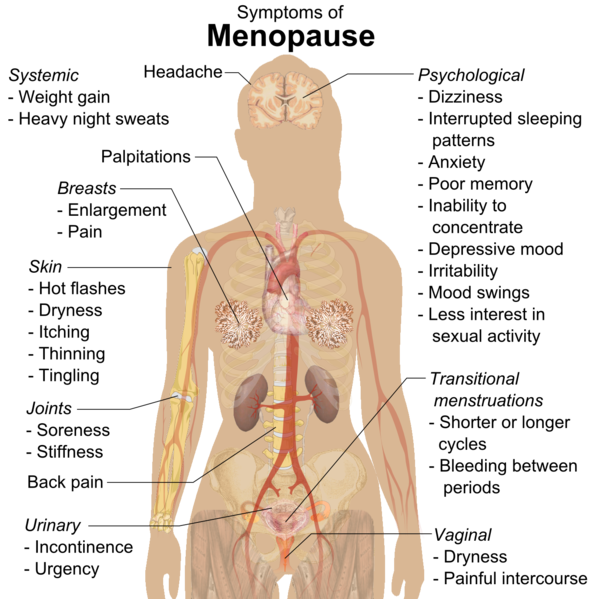 Can result dyspareunia (pain during sex)UTIsUrinary incontinence Atrophy if bladder and urethra – share same embryology Irregular vaginal bleeding Bone densityOestrogen protects bone mass and density (reduces activity of osteoclasts)Ischaemic hear diseaseOestrogen is protective factor Reduces LDL and raises HDLHave same level of CVD as men postmenopausal  Increased risk of dementia HISTOLOGY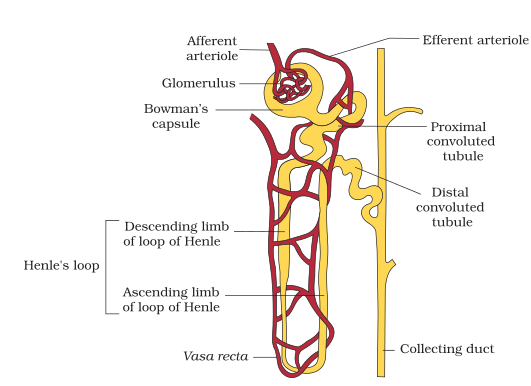 Histology of the nephron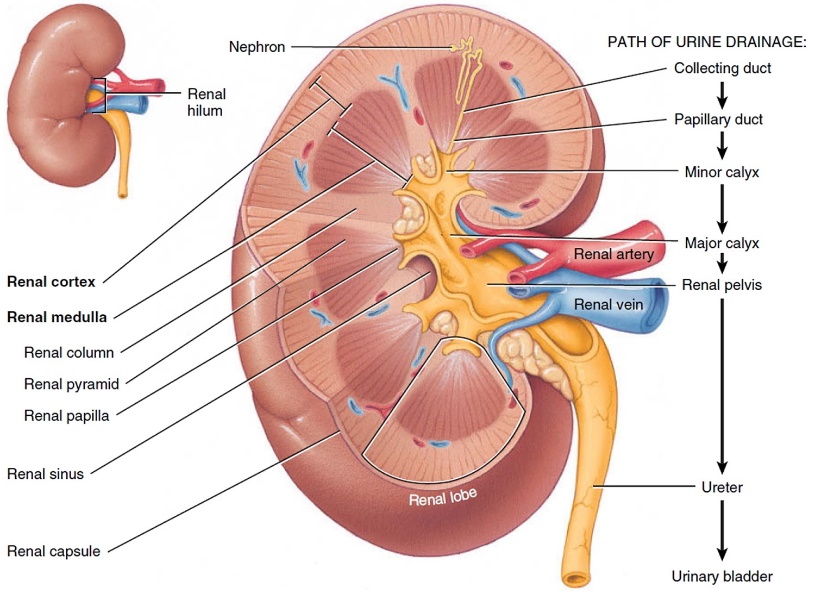 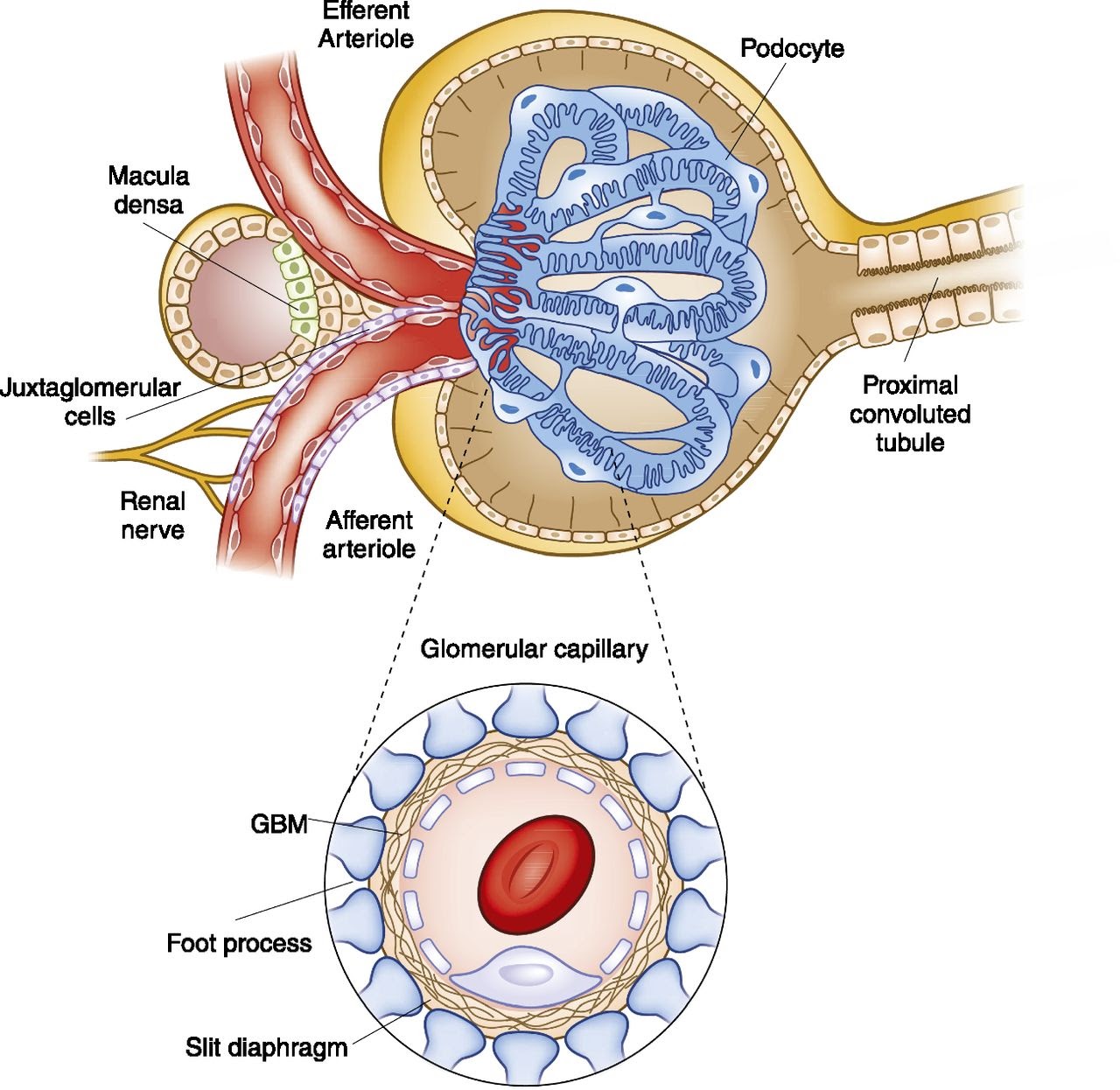 Histology of the spermatic cord - seminiferous tubule, epididymis, vas etc.Spermatic Cord – 333333 ArteriesTesticularArtery to vasCremasteric3 VeinsTesticular (pampiniform plexus)Vein of VasCremasteric 3 NervesCremastericGenital branch of genitofemoral nerveSympathetics3 Fascial coveringsInternal spermatic fascia (transversus)Cremasteric muscle and fascia (internal oblique)External spermatic fascia (external oblique)3 OthersVas deferensProcessus vaginalisLymphatic 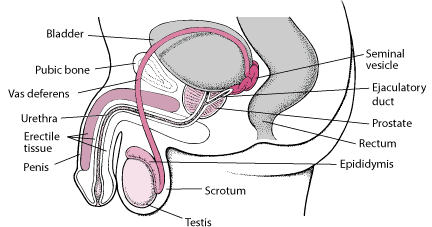 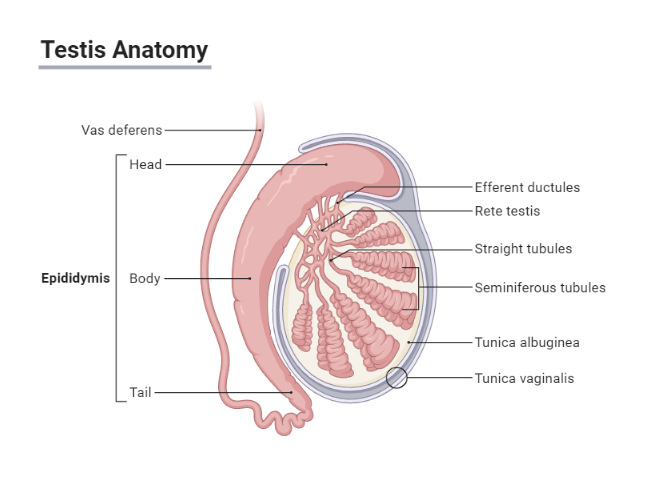 Path of sperm Seminiferous tubulesRete testes Efferent ductsEpididymisVas deferensEjaculatory ductUrethraPenile urethraHistology of the urethra and prostateUrethraProstaticMembranousPenileUrothelium pseudostratified columnar, with overlying umbrella cellsRenal pelvis to proximal penile urethra Renal pelvisUreterBladderProstatic urethraMembranous urethraProximal penile urethraDistally stratified squamous Histology of vaginal epithelial squaresStratified squamous Keratinised towards vulval endProliferative and secretory endometriumProliferativePost-menses 10 daysRegrowing gland and blood vesselsTubular glands are straightMitotic figures present SecretoryOvulation day (14-16)Cells have large vacuoleSpiral arteriesOedematous stromaCorpus luteumFollicle ruptures Theca cells persist forming corpus luteum Secretes oestrogen and progesterone for 10 days4 weeks if fertilisation occursBecomes corpus albicansAnterior and posterior pituitary gland, pineal gland, parathyroid, thyroid (follicular cells and c cells), pancreatic islets and suprarenal cortex and medullaAnterior pituitaryAlphaBetaChromophobesPosteriorGranules containingOxytocinVasopressin Pineal gland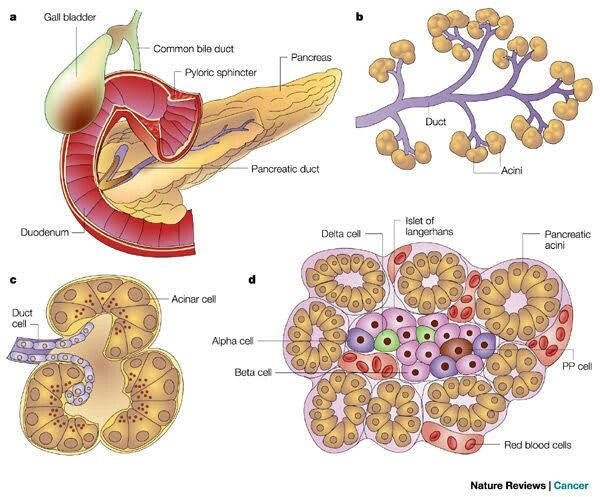 Secretes melatoninThyroidFolllicular cellsC cellsProduce calcitonin (promotes uptake of calcium into bones)PancreasAlpha – glucagonBeta – insulinDelta – somatostatinPolypeptide-secreting cells Adrenal GlandsCortexZona GlomerulosaSalt – Mineralcorticoids - aldosteroneZona fasculataSugar – glucocorticoids - cortisolZona ReticularisSex – androgens – DHEA (dehydroepiandrosterone)MedullaAdrenalineNoreadrenaline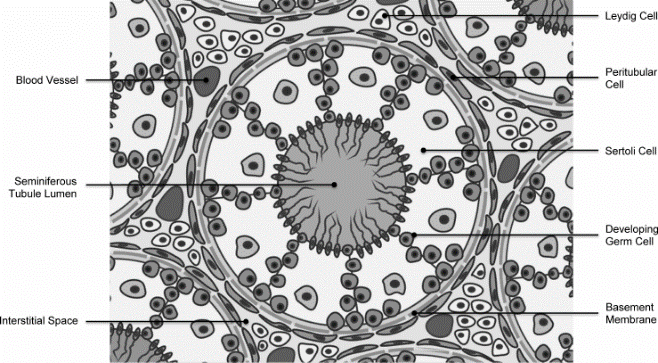 Leydig cellsSurround seminiferous tubules Hairy skin, epithelial layers	Stratified squamous keratinized epithelium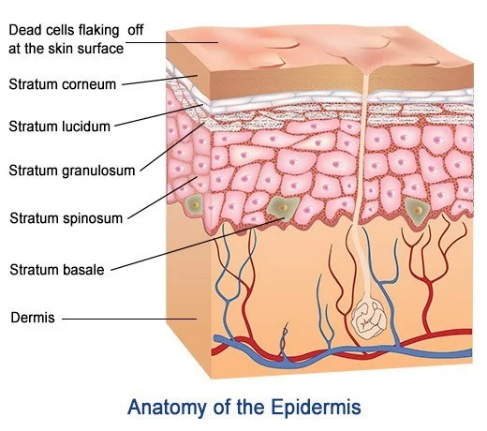 Layers of epidermisStratum corneumStratum lucidum (only in thick skin; palms and soles)Stratum granulosumStratum spinosumStratum basaleBreast tissue (lactating and none-lactating), lactiferous duct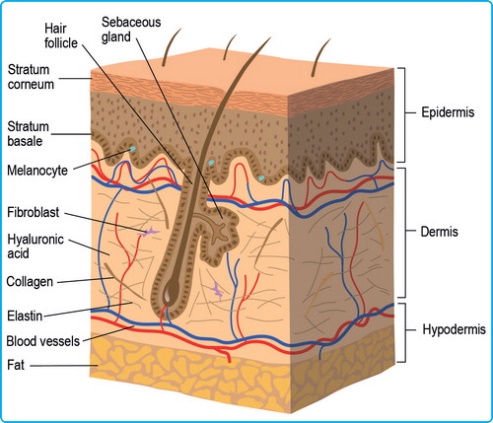 LactatingMammary alveoli displace fat tiddueLactiferous ductMany branches converge to connect to nipple Non-lactatingAdipose tissue 